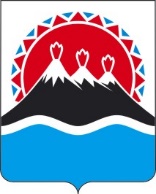 П О С Т А Н О В Л Е Н И ЕПРАВИТЕЛЬСТВА  КАМЧАТСКОГО КРАЯ                   г. Петропавловск-КамчатскийПРАВИТЕЛЬСТВО ПОСТАНОВЛЯЕТ:1. Внести в постановление Правительства Камчатского края от 16.03.2018 № 115-П «Об утверждении Порядка предоставления юридическим лицам субсидий из краевого бюджета в целях финансового обеспечения затрат, связанных с построением, развитием и эксплуатацией систем мониторинга и обеспечения общественной (региональной) безопасности в Камчатском крае» следующие изменения:1) преамбулу изложить в следующей редакции:«В соответствии со статьей 78 Бюджетного кодекса Российской Федерации, постановлением Правительства Российской Федерации от 21.11.2011 № 958 «О системе обеспечения вызова экстренных оперативных служб по единому номеру «112», постановлением Правительства Российской Федерации от 18.09.2020 № 1492 «Об общих требованиях к нормативным правовым актам, муниципальным правовым актам, регулирующим предоставление субсидий юридическим лицам, индивидуальным предпринимателям, а также физическим лицам - производителям товаров, работ, услуг, и о признании утратившим силу некоторых актов Правительства Российской Федерации и отдельных положений некоторых актов Правительства Российской Федерации», Концепцией построения и развития аппаратно-программного комплекса «Безопасный город», утвержденной распоряжением Правительства Российской Федерации от 03.12.2014 № 2446-р, приказом Министерства строительства и жилищно-коммунального хозяйства Российской Федерации от 04.06.2020 № 305/пр «Об утверждении методических рекомендаций о порядке мониторинга и контроля устранения аварий и инцидентов на объектах жилищно-коммунального хозяйства»;2) часть 1 изложить в следующей редакции:«1. Утвердить Порядок предоставления юридическим лицам субсидий из краевого бюджета в целях финансового обеспечения затрат, связанных с построением, развитием и эксплуатацией систем мониторинга и обеспечения общественной (региональной) безопасности в Камчатском крае, согласно приложению к настоящему Постановлению.»;2. в приложении:1) пункты 1-6 части 1 изложить в следующей редакции:«1) затрат на оплату услуг связи (аренду каналов и сегментов сетей передачи данных, в том числе поверх глобальной информационно-телекоммуникационной сети «Интернет») для обеспечения единой информационно-коммуникационной среды и информационного взаимодействия участников аппаратно-программного комплекса «Безопасный город» (далее - АПК «Безопасный город») и его сегментов, включая систему обеспечения вызова экстренных оперативных служб по единому номеру «112» (далее - Система-112) и подсистему по мониторингу и контролю устранения аварий и инцидентов на объектах жилищно-коммунального хозяйства  автоматизированной информационной системы «Реформа ЖКХ» (далее - Система МКА ЖКХ);2) затрат на техническое обслуживание и ремонт элементов (сегментов, подсистем) АПК «Безопасный город», Системы-112 и Системы МКА ЖКХ, их программно-аппаратных средств (компонентов, элементов), включая приобретение материалов, оборудования изделий и запасных частей;3) затрат на создание (построение), развитие (внедрение) и модернизацию (расширение функциональности) элементов (сегментов, подсистем) АПК «Безопасный город», Системы-112 и Системы МКА ЖКХ, включая оснащение участников АПК «Безопасный город», Системы-112 и Системы МКА ЖКХ программно-аппаратными средствами;4) затрат на сопряжение АПК «Безопасный город», Системы-112 и Системы МКА ЖКХ с внешними автоматизированными системами и информационными ресурсами;5) затрат на оплату труда работников и начисления на выплаты по оплате труда работников, обеспечивающего постоянную готовность, эксплуатацию и развитие АПК «Безопасный город», Системы-112 и Системы МКА ЖКХ;6) затрат на оплату командировочных расходов работников, обеспечивающих постоянную готовность, эксплуатацию и развитие аппаратно-программного комплекса «Безопасный город», Системы-112 и Системы МКА ЖКХ;»;2) пункты 3 и 4 части 6 изложить в следующей редакции:«3) расчет и технико-экономическое обоснование затрат на мероприятия по развитию и эксплуатации АПК «Безопасный город», Системы-112 и Системы МКА ЖКХ, включая сметные расчеты и (или) коммерческие предложения потенциальных поставщиков по таким мероприятиям;4) проект плана мероприятий по развитию и эксплуатации АПК «Безопасный город», Системы-112 и Системы МКА ЖКХ.».3. Настоящее постановление вступает в силу через 10 дней после дня его официального опубликования и распространяется на правоотношения, возникшие с 01.01.2021.[Дата регистрации]№[Номер документа]О внесении изменений в постановление Правительства Камчатского края от 16.03.2018 № 115-П «Об утверждении Порядка предоставления юридическим лицам субсидий из краевого бюджета в целях финансового обеспечения затрат, связанных с построением, развитием и эксплуатацией систем мониторинга и обеспечения общественной (региональной) безопасности в Камчатском крае»Председатель Правительства - Первый вице-губернатор Камчатского края[горизонтальный штамп подписи 1]А.О. Кузнецов